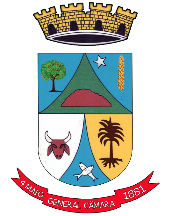 ESTADO DO RIO GRANDE DO SUL - MUNICÍPIO DE GENERAL CÂMARACONCURSO PÚBLICO Nº 01/2023 - EDITAL Nº 01/2023 – ABERTURA E INSCRIÇÕESO MUNICÍPIO DE GENERAL CÂMARA/RS, Pessoa Jurídica de Direito Público, representado pelo Prefeito Municipal, no uso de suas atribuições legais, nos termos do artigo 37 da Constituição Federal e Lei Orgânica Municipal e emendas, TORNA PÚBLICO que realizará CONCURSO PÚBLICO, sob regime Estatutário, para provimento de vagas legais e formação de Cadastro Reserva do Quadro Geral dos Servidores do Município, com a execução técnico-administrativa da empresa Legalle Concursos e Soluções Integradas Ltda., o qual reger-se-á pelas Instruções Especiais contidas em Edital e nas demais disposições legais vigentes, conforme segue: CARGOS:  Agente Administrativo, Agente de Contratação de Licitações, Agente de Serviços Operacionais, Agente de Tratamento de Água, Arquiteto, Assistente Social, Atendente de Escola, Auditor Fiscal Tributário Municipal, Auditor Público Interno, Auxiliar de Tesouraria, Biólogo, Borracheiro, Cirurgião Dentista, Contador, Educador Físico, Eletricista, Enfermeiro, Engenheiro Civil, Farmacêutico – 20h, Farmacêutico – 40h, Fiscal de Meio Ambiente, Fiscal de Obras, Fiscal de Tributos, Fiscal Sanitário, Fisioterapeuta, Fonoaudiólogo, Instalador Hidráulico, Mecânico, Médico Clínico Geral – 20h, Médico Clínico Geral – 40h, Médico Veterinário, Merendeira, Motorista Categoria “B”, Motorista Categoria “D”, Nutricionista – 20h, Nutricionista – 40h, Operador de Máquinas, Operário, Operário Especializado, Pedagogo, Pedreiro, Procurador Jurídico, Professor de Ciências – Ensino Fundamental Anos Finais, Professor de Educação Especial, Professor de Educação Física – Educação Infantil, Professor de Educação Física – Ensino Fundamental Anos Iniciais, Professor Educação Infantil, Professor de Ensino Fundamental Anos Iniciais, Professor de Geografia – Ensino Fundamental Anos Finais, Professor de História – Ensino Fundamental Anos Finais, Professor de Língua Inglesa – Ensino Fundamental Anos Finais, Professor de Língua Inglesa – Ensino Fundamental Anos Iniciais, Professor de Língua Portuguesa - Ensino Fundamental Anos Finais, Professor de Matemática – Ensino Fundamental Anos Finais, Psicólogo– 30h, Psicólogo – 40h, Psicopedagogo, Químico, Servente, Técnico Agrícola, Técnico de Enfermagem (Sede do Município), Técnico de Enfermagem (Sede do Município), Técnico de Enfermagem (Passo da Taquara/Voltas dos Freitas). CRONOGRAMA PREVISTO: Publicação do Edital do Concurso Público: 18/12/2023; Período de inscrições pela internet, através do site: www.legalleconcursos.com.br: 02 a 31/01/2024; Aplicação da Prova Teórico-Objetiva: 18/03/2024; Aplicação da Prova Prática: 14/04/2024; Aplicação da Prova de Títulos: 08 a 10/04/2024; Homologação dos Resultados Finais: A partir de 19/04/2024. DIVULGAÇÃO: A divulgação oficial dos editais, relativos às etapas deste Concurso Público, dar-se-á no site da Legalle Concursos: www.legalleconcursos.com.br. General Câmara/RS, 18/12/2023. Registre-se, publique-se e cumpra-se. Helton Holz Barreto, Prefeito Municipal de General Câmara/RS.